	ПриложениеОПЕРАТИВНЫЙ ЕЖЕДНЕВНЫЙ ПРОГНОЗвозникновения чрезвычайных ситуаций на территорииРоссийской Федерации на 23 октября 2023 г.ДАЛЬНЕВОСТОЧНЫЙ ФО	Прогноз опасных и неблагоприятных метеорологических условий Метеорологическая обстановкаНа западе Республики Саха (Якутия), в Камчатском крае, в Магаданской области, Чукотском АО сильный снег, мокрый снег, дождь, метель, налипание мокрого снега, гололедные явления. На юге округа ночью и утром местами туман. На севере Республики Саха (Якутия), в Чукотском АО очень сильный ветер порывами 20-25 м/с, в Камчатском крае, на севере Хабаровского края, в Сахалинской, Магаданской областях, на Курильских островах сильный ветер порывами 15-20 м/с.1.2.Гидрологическая обстановка: В Приморском крае на реках края продолжается слабый спад уровней воды, период осенней межени.Все реки в берегах, уровни воды ниже отметок выхода воды на пойму преимущественно на 1,5-3,3 м, на отдельных участках рек северных районов ниже на 0,8-1,0 м.В Республике Бурятия на реках наблюдался спад уровней воды.В Забайкальском крае на р. Борзя у с. Усть-Озерная, р. Амазар у г. Могоча и пгт. Амазар, р. Ингода у с. Красноярово появились забереги, р. Черная и Черный Урюм у с. Сбега начался редкий шугоход, р. Агита у с. Бухта и Каренга у с. Тунгокочен установился неполный ледостав.В Амурской области на реках преобладает спад уровней воды. На реках, впадающих в Зейское водохранилище, продолжается шугоход и процесс ледообразования.В Еврейской АО на реках преобладает спад уровня воды.В Хабаровском крае на реках наблюдается снижение уровней воды. На р. Мая у с. Аим продолжается шугоход различной интенсивности.В Сахалинской области на реках продолжаются спады уровней воды.В Камчатском крае подъем уровней воды до 3 см отмечается лишь в верхнем течении реки Камчатка, на остальных реках края наблюдается понижение уровней воды. На реках Пенжинского района сохраняется процесс ледообразования.В последующие трое суток, в связи влиянием циклона и прогнозируемыми осадками, на большинстве рек края будет наблюдаться подъем уровней воды дождевых паводков интенсивностью до 15 см в сутки, на отдельных тундровых реках до 30 см в сутки.Опасных гидрологических явлений не прогнозируется.В Республике Саха (Якутия) на реках преобладает постепенный спад уровня воды.Незначительный рост уровня воды от 2 до 10 см за сутки наблюдается на участке р. Алдан Крест-Хальджай – Батамай.В нижнем течении р. Лена, на участке р. Вилюй Верхневилюйск – Сого-Хая продолжается шугоход различной интенсивности.На всем протяжении р. Марха (левый приток р. Вилюй) отмечается установление ледостава на 8-18 суток позже средних многолетних сроков.На реках севера и северо-востока наблюдается зимний режим.В Магаданской области на реках продолжается процесс ледообразования. На реке Омчук появились первые ледовые явления в виде заберегов. На реке Омчак наблюдается промерзание до дна.В Чукотском АО на реках преимущественно преобладает спад уровня воды, за исключением р. Большой Анюй- у с. Константиновская подъем на 33 см за сутки.Продолжается процесс ледообразования.Японское море, Татарский пролив высота волн 2-3.5м (5 баллов).Охотское море высота волн 2-3.5м (5 баллов).Берингово море высота волн 3.5-6м (6 баллов).2. Прогноз ЧСПриродные и природно-техногенные ЧСПрогнозируется вероятность возникновения ЧС (происшествий), связанных с повреждением (обрывом) ЛЭП и линий связи, обрушением слабо укрепленных конструкций, падением деревьев на севере Республики Саха (Якутия), в Чукотском АО, Камчатском крае, на севере Хабаровского края, в Сахалинской, Магаданской областях, на Курильских островах (Источник ЧС – сильный порывистый ветер, очень сильный порывистый ветер), на западе Республики Саха (Якутия), в Камчатском крае, Магаданской области, Чукотском АО (Источник ЧС – налипание мокрого снега, гололедные явления). Существует вероятность ЧС (происшествий), связанных с затруднением в движении автотранспорта, перекрытием трасс для движения и увеличением количества ДТП на автодорогах федерального, регионального и местного значения, а также в работе аэропортов и вертолетных площадок на западе Республики Саха (Якутия), в Камчатском крае, Магаданской области, Чукотском АО (Источник ЧС – сильный снег, метель, гололедные явления).Существует вероятность ЧС (происшествий), связанных с затруднением в движении автотранспорта, перекрытием трасс для движения и увеличением количества ДТП на автодорогах федерального, регионального и местного значения, а также в работе аэропортов и вертолетных площадок на юге округа (Источник ЧС – туман).Прогнозируется вероятность возникновения ЧС (происшествий) в акваториях Охотского, Берингова, Японского морей и Татарского пролива, связанных с авариями и повреждениями на судах при нарушении правил судоходства в условиях осложненной синоптической обстановки. Возможны повреждения судов у причалов, береговых сооружений (Источник ЧС – волнение моря до 5-6 баллов).На территории горных районов республик Бурятия, Саха (Якутия), Забайкальского, Хабаровского, Камчатского, Приморского краёв, Амурской, Сахалинской областей, Еврейской АО существует вероятность возникновения ЧС (происшествий), вызванных перекрытием автомобильных и железных дорог, нарушением работы транспорта, повреждением опор ЛЭП, повреждением зданий и сооружений, нарушением работы систем жизнеобеспечения населения (Источник ЧС – высокий уровень предшествующего увлажнения, оползни, сели, обвалы, антропогенная деятельность).Сохраняется вероятность возникновения единичных очагов ландшафтных пожаров, а также ухудшения лесопожарной обстановки на природных территориях Республики Бурятия, Забайкальского, Приморского, Хабаровского краев, Амурской области, Еврейской АО.2.2. Техногенные ЧС	Существует вероятность возникновения ЧС (происшествий), связанных с авариями в работе систем коммунального жизнеобеспечения, а также риск возникновения техногенных пожаров (в т. ч. взрывов бытового газа) на территории округа (Источник ЧС – износ оборудования, нарушение и несоблюдение производственно-технологических норм и правил эксплуатации газового оборудования).СИБИРСКИЙ ФОПрогноз опасных и неблагоприятных метеорологических условий Метеорологическая обстановкаНа севере округа снег, мокрый снег, дождь, на юге округа дождь, мокрый снег, метель, гололедные явления. В Республике Тыва, Иркутской области, на юге Эвенкийского МР Красноярского края сильный дождь, мокрый снег, метель, налипание мокрого снега, гололедные явления. На всей территории округа, кроме Туруханского МР, севера Эвенкийского МР, Таймыра Красноярского края сильный ветер порывами 15-20 м/с. местами до 23 м/с.  1.2.Гидрологическая обстановка: Повышение уровня воды (на 21-44 см) отмечается на р. Томь (Кемеровская область), р. Енисей у с. Караул (Красноярский край).На других водных объектах округа опасных и неблагоприятных гидрологических явлений не отмечается.Прогноз ЧСПриродные и природно-техногенные ЧСПрогнозируется вероятность возникновения ЧС (происшествий), связанных с повреждением (обрывом) ЛЭП и линий связи, обрушением слабо укрепленных конструкций, падением деревьев на всей территории округа, кроме Туруханского МР, севера Эвенкийского МР, Таймыра Красноярского края (Источник ЧС – сильный порывистый ветер); в Республике Тыва, Иркутской области, на юге Эвенкийского МР Красноярского края (Источник ЧС – налипание мокрого снега, гололедные явления).Существует вероятность ЧС (происшествий), связанных с затруднением в движении автотранспорта, перекрытием трасс для движения и увеличением количества ДТП на автодорогах федерального, регионального и местного значения, а также в работе аэропортов и вертолетных площадок на территории Республики Тыва, Иркутской области, на юге Эвенкийского МР Красноярского края (Источник ЧС – мокрый снег, метель, гололедные явления).Сохраняется риск возникновения происшествий, связанных с затруднениями судоходства, в результате низких уровней воды на отдельных участках рек Томской области.На территории горных районов республик Алтай, Тыва, Хакасия, Красноярского края, Иркутской, Кемеровской областей существует вероятность возникновения ЧС (происшествий), вызванных перекрытием автомобильных и железных дорог, нарушением работы транспорта, повреждением опор ЛЭП, повреждением зданий и сооружений, нарушением работы систем жизнеобеспечения населения (Источник ЧС – высокий уровень предшествующего увлажнения, оползни, сели, обвалы, антропогенная деятельность).Сохраняется вероятность возникновения единичных очагов ландшафтных пожаров, а также ухудшения лесопожарной обстановки на природных территориях отдельных районов Республики Алтай, в центральных и западных районах Республики Тыва,  Алтайского края, Омской, Новосибирской, Томской, юго-восточных районах Иркутской областей.2.2. Техногенные ЧС Существует вероятность возникновения ЧС (происшествий), связанных с авариями в работе систем коммунального жизнеобеспечения, а также риск возникновения техногенных пожаров (в т. ч. взрывов бытового газа) на территории округа (Источник ЧС – износ оборудования, нарушение и несоблюдение производственно-технологических норм и правил эксплуатации газового оборудования).УРАЛЬСКИЙ ФО1. Прогноз опасных и неблагоприятных метеорологических условийМетеорологическая обстановкаВ Ямало-Ненецком, Ханты-Мансийском АО снег, мокрый снег, метель, налипание мокрого снега, гололедные явления. На всей территории округа сильный ветер порывами 15-20 м/с. 1.2.Гидрологическая обстановкаУровень воды в р. Обь, пр. Юганская Обь у г. Нефтеюганск достигнет критериев опасных явлений «низкая межень» (Ханты-Мансийский АО). Уровень воды в р. Иртыш у г. Тобольск достигнет критериев опасных явлений «низкая межень» (Тюменская область).Сохраняется затопленной пойма р. Таз у с. Красноселькуп (Ямало-Ненецкий АО).   2. Прогноз ЧС2.1. Природные и природно-техногенные ЧС  Прогнозируется вероятность возникновения ЧС (происшествий), связанных с повреждением (обрывом) ЛЭП и линий связи, обрушением слабо укрепленных конструкций, падением деревьев на всей территории округа (Источник ЧС – сильный порывистый ветер), в Ямало-Ненецком, Ханты-Мансийском АО (Источник ЧС – налипание мокрого снега, гололедные явления).Существует вероятность ЧС (происшествий), связанных с затруднением в движении автотранспорта, перекрытием трасс для движения и увеличением количества ДТП на автодорогах федерального, регионального и местного значения, а также в работе аэропортов и вертолетных площадок на территории Ямало-Ненецкого, Ханты-Мансийского АО (Источник ЧС – снег, метель, гололедные явления). Существует риск возникновения ЧС (происшествий), связанных с подтоплением пониженных участков местности, низководных мостов, подмывом автомобильных и ж/д дорог на территории Ямало-Ненецкого АО (Источник ЧС – осадки на фоне высокой водности, неисправность и замусоривание коллекторно-дренажных систем, кратковременные подъемы на малых реках).Сохраняется риск возникновения происшествий, связанных с затруднениями судоходства, в результате низких уровней воды на отдельных участках рек Тюменской области, Ямало-Ненецкого, Ханты-Мансийского АО.На территории Челябинской области существует вероятность возникновения ЧС (происшествий), связанных с перекрытием автомобильных и железных дорог, нарушением работы транспорта, повреждением опор ЛЭП, повреждением зданий и сооружений, нарушением работы систем жизнеобеспечения населения (Источник ЧС – высокий уровень предшествующего увлажнения, оползни, сели, обвалы, антропогенная деятельность).2.2. Техногенные ЧССуществует вероятность возникновения ЧС (происшествий), связанных с авариями в работе систем коммунального жизнеобеспечения, а также риск возникновения техногенных пожаров (в т. ч. взрывов бытового газа) на территории округа (Источник ЧС – износ оборудования, нарушение и несоблюдение производственно-технологических норм и правил эксплуатации газового оборудования).ПРИВОЛЖСКИЙ ФО1. Прогноз опасных и неблагоприятных метеорологических условийМетеорологическая обстановкаВ республиках Мордовия, Татарстан, Марий-Эл, Чувашской Республике, Саратовской, Пензенской, Ульяновской, Нижегородской областях, на юге Кировской области сильный дождь, местами мокрый снег. Ветер на всей территории округа с порывами 12-17 м/с.1.2.Гидрологическая обстановкаРост уровня воды (на 20-79 см) наблюдается на р. Юг, р. Луза, р. Молома (Кировская область).На других водных объектах округа опасных и неблагоприятных гидрологических явлений не отмечается.2. Прогноз ЧС2.1. Природные и природно-техногенные ЧСПрогнозируется вероятность возникновения ЧС (происшествий), связанных с повреждением (обрывом) ЛЭП и линий связи, обрушением слабо укрепленных конструкций, падением деревьев на территории округа (Источник ЧС – сильный порывистый ветер).Сохраняется риск возникновения происшествий, связанных с затруднениями судоходства, в результате низких уровней воды на отдельных участках рек Республики Башкортостан.2.2 Техногенные ЧС Существует вероятность возникновения ЧС (происшествий), связанных с авариями в работе систем коммунального жизнеобеспечения, а также риск возникновения техногенных пожаров (в т. ч. взрывов бытового газа) на территории округа (Источник ЧС – износ оборудования, нарушение и несоблюдение производственно-технологических норм и правил эксплуатации газового оборудования).ЮЖНЫЙ ФОПрогноз опасных и неблагоприятных метеорологических условийМетеорологическая обстановкаНа территории округа ночью и утром местами туман. На всей территории округа ветер с порывами 12-17 м/с.  	 1.2. Гидрологическая обстановка	Рост уровня воды (на 23-48 см) наблюдается на р. Пшиш (Адыгея). В дельте Волги у н.п. Оля и Зеленга уровни воды сохранялись низкими - в пределах неблагоприятных отметок. В период 19-23 октября в дельте Волги у н.п. Оля и Зеленга (Астраханская область) уровни воды сохранятся в пределах неблагоприятных отметок.На других водных объектах округа опасных и неблагоприятных гидрологических явлений не отмечается.Черное море высота волн 0.5-1м (3 балла).Азовское море и Керченский пролив высота волн 0.5-1м (3 балла).2. Прогноз ЧС2.1. Природные и природно-техногенные ЧСПрогнозируется вероятность возникновения ЧС (происшествий), связанных с повреждением (обрывом) ЛЭП и линий связи, обрушением слабо укрепленных конструкций, падением деревьев на территории округа (Источник ЧС – порывистый ветер).Существует вероятность ЧС (происшествий), связанных с затруднением в движении автотранспорта, перекрытием трасс для движения и увеличением количества ДТП на автодорогах федерального, регионального и местного значения, а также в работе аэропортов и вертолетных площадок на территории округа (Источник ЧС – туман).Сохраняется риск возникновения происшествий, связанных с затруднениями судоходства, в результате низких уровней воды на отдельных участках рек Астраханской области.На территории горных районов Республики Крым, г. Севастополь, Краснодарского края существует вероятность возникновения ЧС (происшествий), связанных с перекрытием автомобильных и железных дорог, нарушением работы транспорта, повреждением опор ЛЭП, повреждением зданий и сооружений, нарушением работы систем жизнеобеспечения (Источник ЧС – оползни, обвалы, сели, провалы грунта, антропогенная деятельность).Сохраняется вероятность возникновения единичных очагов ландшафтных пожаров, а также ухудшения лесопожарной обстановки на природных территориях республик Адыгея, Крым, Калмыкия, Краснодарского края, Ростовской, Астраханской, Волгоградской областей.2.2. Техногенные ЧС 	Существует вероятность возникновения ЧС (происшествий), связанных с авариями в работе систем коммунального жизнеобеспечения, а также риск возникновения техногенных пожаров (в т. ч. взрывов бытового газа) на территории округа (Источник ЧС – износ оборудования, нарушение и несоблюдение производственно-технологических норм и правил эксплуатации газового оборудования). ДОНЕЦКАЯ НАРОДНАЯ РЕСПУБЛИКА1. Прогноз опасных и неблагоприятных метеорологических условийНа территории Республики ветер с порывами 12-17 м/с.2. Прогноз ЧС2.1. Природные и природно-техногенные ЧС Прогнозируется вероятность возникновения ЧС (происшествий), связанных с повреждением (обрывом) ЛЭП и линий связи, обрушением слабо укрепленных конструкций, падением деревьев на территории Республики (Источник ЧС – порывистый ветер).2.2. Техногенные ЧССуществует вероятность возникновения ЧС (происшествий), связанных с авариями в работе систем коммунального жизнеобеспечения, а также риск возникновения техногенных пожаров (в т. ч. взрывов бытового газа) на территории Республики (Источник ЧС – износ оборудования, нарушение и несоблюдение производственно-технологических норм и правил эксплуатации газового оборудования).ЛУГАНСКАЯ НАРОДНАЯ РЕСПУБЛИКА1. Прогноз опасных и неблагоприятных метеорологических условийНа территории Республики ветер с порывами 12-17 м/с.2. Прогноз ЧС2.1. Природные и природно-техногенные ЧС Прогнозируется вероятность возникновения ЧС (происшествий), связанных с повреждением (обрывом) ЛЭП и линий связи, обрушением слабо укрепленных конструкций, падением деревьев на территории Республики (Источник ЧС – порывистый ветер).2.2. Техногенные ЧССуществует вероятность возникновения ЧС (происшествий), связанных с авариями в работе систем коммунального жизнеобеспечения, а также риск возникновения техногенных пожаров (в т. ч. взрывов бытового газа) на территории Республики (Источник ЧС – износ оборудования, нарушение и несоблюдение производственно-технологических норм и правил эксплуатации газового оборудования).ЗАПОРОЖСКАЯ ОБЛАСТЬ1. Прогноз опасных и неблагоприятных метеорологических условийНа территории области ветер с порывами 12-17 м/с.2. Прогноз ЧС2.1. Природные и природно-техногенные ЧС Прогнозируется вероятность возникновения ЧС (происшествий), связанных с повреждением (обрывом) ЛЭП и линий связи, обрушением слабо укрепленных конструкций, падением деревьев на территории области (Источник ЧС – порывистый ветер).Сохраняется вероятность возникновения единичных очагов ландшафтных пожаров, а также ухудшения лесопожарной обстановки на природных территориях отдельных районов области.2.2. Техногенные ЧССуществует вероятность возникновения ЧС (происшествий), связанных с авариями в работе систем коммунального жизнеобеспечения, а также риск возникновения техногенных пожаров (в т. ч. взрывов бытового газа) на территории области (Источник ЧС – износ оборудования, нарушение и несоблюдение производственно-технологических норм и правил эксплуатации газового оборудования).ХЕРСОНСКАЯ ОБЛАСТЬ1. Прогноз опасных и неблагоприятных метеорологических условийНа территории области ветер с порывами 12-17 м/с.2. Прогноз ЧС2.1. Природные и природно-техногенные ЧС Прогнозируется вероятность возникновения ЧС (происшествий), связанных с повреждением (обрывом) ЛЭП и линий связи, обрушением слабо укрепленных конструкций, падением деревьев на территории области (Источник ЧС – порывистый ветер).Сохраняется вероятность возникновения единичных очагов ландшафтных пожаров, а также ухудшения лесопожарной обстановки на природных территориях отдельных районов области.2.2. Техногенные ЧСПрогнозируется вероятность возникновения ЧС (происшествий),
связанных с авариями в работе систем коммунального жизнеобеспечения, а также риск возникновения техногенных пожаров (в т. ч. взрывов бытового газа) на территории области (Источник ЧС – износ оборудования, нарушение и несоблюдение производственно-технологических норм и правил эксплуатации газового оборудования).СЕВЕРО-КАВКАЗСКИЙ ФО	1. Прогноз опасных и неблагоприятных метеорологических условий1.1 Метеорологическая обстановкаНа территории округа ночью и утром местами туман. 1.2.Гидрологическая обстановкаНа водных объектах округа опасных и неблагоприятных гидрологических явлений не отмечается.Каспийское море: высота волн 1-2м (4 балла).2. Прогноз ЧС2.1. Природные и природно-техногенные ЧССуществует вероятность ЧС (происшествий), связанных с затруднением в движении автотранспорта, перекрытием трасс для движения и увеличением количества ДТП на автодорогах федерального, регионального и местного значения, а также в работе аэропортов и вертолетных площадок на территории округа (Источник ЧС – туман).На территории горных районов Кабардино-Балкарской, Карачаево-Черкесской республик, Республики Северная Осетия-Алания существует вероятность возникновения ЧС (происшествий), связанных с перекрытием автомобильных и железных дорог, нарушением работы транспорта, повреждением опор ЛЭП, повреждением зданий и сооружений, нарушением работы систем жизнеобеспечения (Источник ЧС – высокий уровень предшествующего увлажнения, оползни, сели, обвалы, антропогенная деятельность).Сохраняется вероятность возникновения единичных очагов ландшафтных пожаров, а также ухудшения лесопожарной обстановки на природных территориях северных районов Республики Дагестан, северных и центральных районов Кабардино-Балкарской, Карачаево-Черкесской, Чеченской, республик, республик Ингушетия, Северная Осетия-Алания, Ставропольского края.2.2. Техногенные ЧС 		Существует вероятность возникновения ЧС (происшествий), связанных с авариями в работе систем коммунального жизнеобеспечения, а также риск возникновения техногенных пожаров (в т. ч. взрывов бытового газа) на территории округа (Источник ЧС – износ оборудования, нарушение и несоблюдение производственно-технологических норм и правил эксплуатации газового оборудования).СЕВЕРО-ЗАПАДНЫЙ ФО1. Прогноз опасных и неблагоприятных метеорологических условийМетеорологическая обстановкаВ Республике Коми, Архангельской, Мурманской областях, Ненецком АО сильный снег, мокрый снег, местами дождь, метель, налипание мокрого снега, гололедные явления. В Псковской, Новгородской областях, на юге Вологодской области сильный дождь, мокрый снег. В Республике Коми, Мурманской, Псковской, Новгородской областях, на севере Архангельской области, в Ненецком АО сильный ветер с порывами 15-20м/с.1.2.Гидрологическая обстановка	Рост уровня воды (на 20-79 см) наблюдается на р. Северная Двина (Архангельская область), р. Сухона, р. Вологда, р. Юг (Вологодская область), р. Вымь (Коми).Сохраняется уровень воды ниже отметки неблагоприятных явлений, по гидрологическому посту г. Сыктывкар (Республика Коми).Баренцево море высота волн 3.5-6м (6 баллов).Белое море высота волн 1-2м (4 балла).Балтийское море высота волн 1-2м (4 балла).2. Прогноз ЧС2.1. Природные и природно-техногенные ЧСПрогнозируется вероятность возникновения ЧС (происшествий), связанных с повреждением (обрывом) ЛЭП и линий связи, обрушением слабо укрепленных конструкций, падением деревьев на территории Республики Коми, Мурманской, Псковской, Новгородской областей, севера Архангельской области, Ненецкого АО (Источник ЧС – сильный порывистый ветер), на территории Республики Коми, Архангельской, Мурманской областей, Ненецкого АО (Источник ЧС – налипание мокрого снега, гололедные явления).Существует вероятность ЧС (происшествий), связанных с затруднением в движении автотранспорта, перекрытием трасс для движения и увеличением количества ДТП на автодорогах федерального, регионального и местного значения, а также в работе аэропортов и вертолетных площадок на территории Республики Коми, Архангельской, Мурманской областей, Ненецкого АО (Источник ЧС – сильный снег, метель, гололедные явления).Прогнозируется вероятность возникновения ЧС (происшествий) в акватории Баренцева моря, связанных с авариями и повреждениями на судах при нарушении правил судоходства в условиях осложненной синоптической обстановки. Возможны повреждения судов у причалов, береговых сооружений (Источник ЧС – волнение моря до 6 баллов).Сохраняется риск возникновения происшествий, связанных с затруднениями судоходства, в результате низких уровней воды на отдельных участках рек Республики Коми.На территории Мурманской области существует вероятность возникновения ЧС (происшествий), связанных с перекрытием автомобильных и железных дорог, нарушением работы транспорта, повреждением опор ЛЭП, повреждением зданий и сооружений, нарушением работы систем жизнеобеспечения (Источник ЧС – высокий уровень предшествующего увлажнения, оползни, сели, обвалы, антропогенная деятельность).2.2. Техногенные ЧС	Существует вероятность возникновения ЧС (происшествий), связанных с авариями в работе систем коммунального жизнеобеспечения, а также риск возникновения техногенных пожаров (в т. ч. взрывов бытового газа) на территории округа (Источник ЧС – износ оборудования, нарушение и несоблюдение производственно-технологических норм и правил эксплуатации газового оборудования).ЦЕНТРАЛЬНЫЙ ФО1. Прогноз опасных и неблагоприятных метеорологических условийМетеорологическая обстановкаНа всей территории округа местами дождь, мокрый снег. В Смоленской, Тверской, Московской, Калужской, Тульской, Брянской, Ярославской, Костромской, Ивановской, Владимирской, Рязанской областях сильный дождь, мокрый снег. На территории округа местами гололедица. На всей территории округа ветер с порывами 12-17м/с.  1.2.Гидрологическая обстановкаЗа прошедшие сутки дождевой паводок с ростом уровня воды на 8-29 см наблюдался на Ветлуге, Унже, Немде, Вохме, Виге, Неи (Костромская область). Продолжался рост на 7-26 см на некоторых реках Московской, Тульской, Рязанской и Брянской областей. На остальных водных объектах округа опасных и неблагоприятных гидрологических явлений не отмечается.2. Прогноз ЧС	2.1. Природные и природно-техногенные ЧСПрогнозируется вероятность возникновения ЧС (происшествий), связанных с повреждением (обрывом) ЛЭП и линий связи, обрушением слабо укрепленных конструкций, падением деревьев на территории округа (Источник ЧС – порывистый ветер).Существует вероятность ЧС (происшествий), связанных с затруднением в движении автотранспорта, перекрытием трасс для движения и увеличением количества ДТП на автодорогах федерального, регионального и местного значения, а также в работе аэропортов и вертолетных площадок на территории округа (Источник ЧС – гололедица).2.2. Техногенные ЧССуществует вероятность возникновения ЧС (происшествий), связанных с авариями в работе систем коммунального жизнеобеспечения, а также риск возникновения техногенных пожаров (в т. ч. взрывов бытового газа) на территории округа (Источник ЧС – износ оборудования, нарушение и несоблюдение производственно-технологических норм и правил эксплуатации газового оборудования).г. МОСКВА1. Прогноз опасных и неблагоприятных метеорологических условийОблачно. Ночью в Москве дождь, местами сильный, температура в Москве 3...5°С, ветер юго-восточный 6-11 м/с. Днем дождь, температура в Москве 8...10°С, ветер северной четверти 6-11 м/с, местами с порывами до 15 м/с. 2. Прогноз ЧС2.1. Природные и природно-техногенные ЧС Прогнозируется вероятность возникновения ЧС (происшествий), связанных с повреждением (обрывом) ЛЭП и линий связи, обрушением слабо укрепленных конструкций, падением деревьев на территории города (Источник ЧС – порывистый ветер).2.2. Техногенные ЧСПрогнозируется вероятность возникновения ЧС (происшествий), связанных с авариями в работе систем коммунального жизнеобеспечения, а также риск возникновения техногенных пожаров (в т. ч. взрывов бытового газа) на территории города (Источник ЧС – износ оборудования, нарушение и несоблюдение производственно-технологических норм и правил эксплуатации газового оборудования).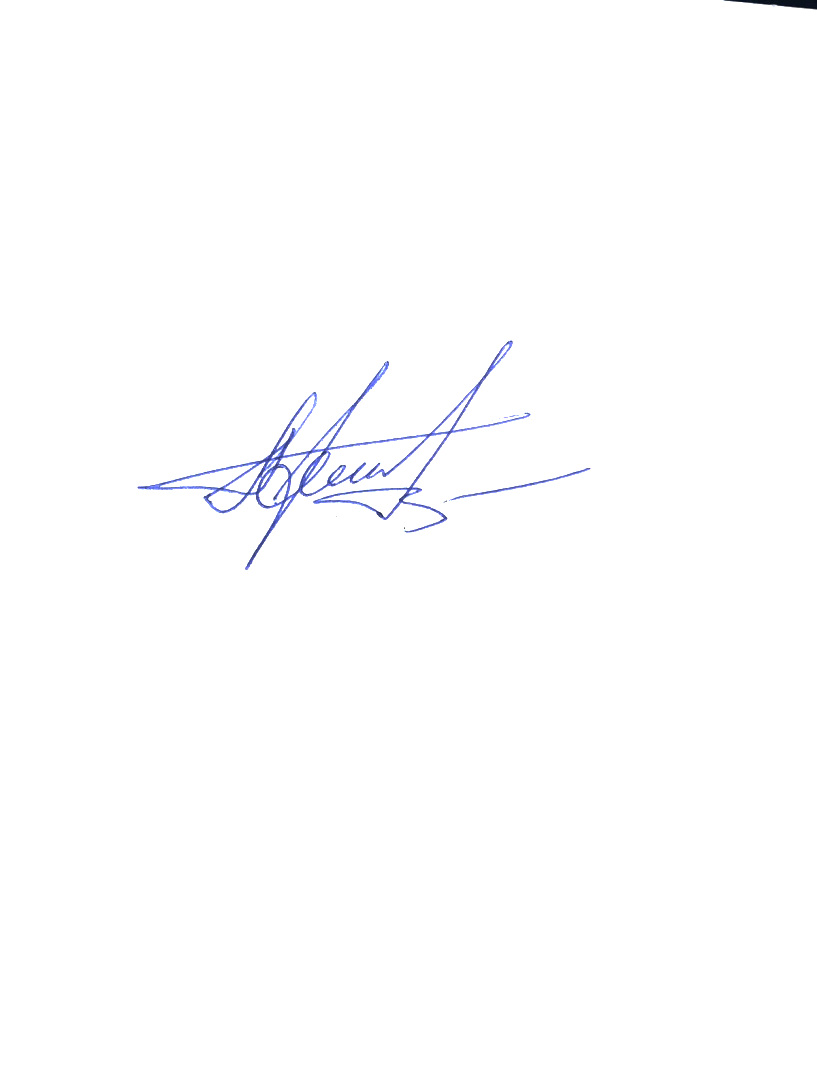 ВрИО начальника 5 НИЦ                                                                   А.Н. Гордиенко22 октября 2023Исп.Шароватов А.А.8 (495) 983 65 48, доб. 43-46